Ny tompon’ny marika na ny anaram-barotra dia afaka mangataka ny fanavaozana izany, ao anatin’ny fe-potoana roa ambinifolo volana (na 1 taona) mialoha ny fahataperan’ny fe-potoana fandraiketana am-boky. Izany fangatahana izany dia ampiarahana amin’ny fandoavana ny haba voadidy.Marihana fa misy ny enimbolana aorian’io fahataperan’ny fe-potoana fandraiketana am-boky io izay mbola, fotoana hamindrana fo, ka ahafahana mbola manao io fanavaozana voalaza etsy ambony io. Fa saingy misy ny haba voadidy mahakasika izany. Mba ahafahana manao fanavaozana ary dia ireto avy ny fepetra takiana amin’izany:- Fenoina ny taratasy fangatahana laharana faha folo (10)  ho an’ny marika/ ary faha enina ambinifolo (16) ny mahakasika ny anaram-barotra, miisa telo (03) dika mitovy fa soniavina tsi-irairay, izay alaina eo amin’ny birao filan-kevitran’ ny OMAPI, na ihany koa sitonina ao amin’ny tranokalany (www.omapi.mg).- Ampiarahana amin’ny fangatahana ny taratasy fanamarinana ny fandoavana ny haba voadidy ho 200.000 Ariary isakin’ny marika/anaram-barotra  Raha mila fanazavana fanampiny dia afaka manatona ny foiben’ny OMAPI na miantso ny laharana voasoratra na manoratra amin’ny adiresy voalaza eo ambany:OFFICE MALGACHE DE LA PROPRIETE  INDUSTRIELLELot VH 69 VolosarikaAmbanidia AntananarivoTél: (261 20) 22 335 02/ 034 43 152 36E-mail: marque.nat@omapi.mg   Site Web: www.omapiF-R3-33-08-04 version 00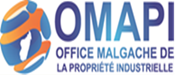 PROCESSUSDate : 02/11/2020F-R3-33- 08-04 FANAVAOZANA NY FANDRAIKETANA AM-BOKY NY MARIKA NA  NY ANARANA ARAM-BAROTRARéférence : F-R3-33-08-04Page 1 F-R3-33- 08-04 FANAVAOZANA NY FANDRAIKETANA AM-BOKY NY MARIKA NA  NY ANARANA ARAM-BAROTRAVersion : 00